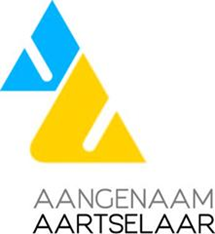 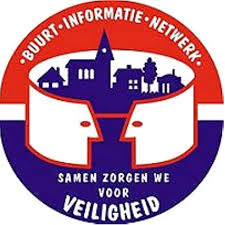 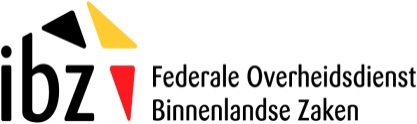 HUISHOUDELIJK REGLEMENTWat is een BIN :Een BIN is een gestructureerd samenwerkingsverband in een bepaald gebied tussen burgers, politie en bestuurlijke overheden met de bedoeling om informatie uit wisselen volgens een vooraf uitgewerkt communicatieplan.  Het is een initiatief waarbij inwoners betrokken worden bij de veiligheid binnen hun eigen woon- en/of werkomgeving.  
Het BIN steunt op drie pijlers : participatie – communicatie – preventie.Wat is een BIN niet :Een BIN is geen organisatie die patrouilles, interventies of andere politietaken op zich neemt.  Leden van een BIN hebben ook geen voorrechten in hun contacten met de politiediensten.Doelstellingen van een BIN :Het verhogen van het veiligheidsgevoel, versterken van de sociale samenhang, belang van preventie verhogen, voorkomen van criminaliteit, samenwerking tussen burger en politie bewerkstelligen op het vlak van informatie-uitwisseling en preventie.Rol van de BIN-leden :Het BIN-lid handelt steeds conform de taalwetgeving, de wet van 29 juli 1934 waarbij de private milities worden verboden, de privacywet van 08 december 1992 en de antidiscriminatiewet van 10 mei 2007.  BIN-leden staan in voor een alerte waakzaamheid ten opzichte van hun woon-, werk- en leefomgeving.  
Bij opmerken van een verdachte situatie of gedraging, contacteert hij/zij onmiddellijk en rechtstreeks de politie via 101.  Rol van de coördinator :De coördinator van het BIN is de persoon die instaat voor de organisatie en de opvolging van de dagelijkse werking.  De coördinator staat in voor het beheer van de ledenlijst en is binnen het BIN het aanspreekpunt voor de politie en de (lokale) overheid.  De coördinator is tevens het doorgeefluik voor de niet-dringende of koude berichtgeving, zoals feedback- en preventieberichten. Rol van de gemandateerde :De gemandateerde is een politiebeambte en is het aanspreekpunt voor het BIN en volgt samen met de coördinator de BIN-werking op.  Hij zorgt samen met de coördinator voor de jaarlijkse evaluatie, organiseert mee de informatieverwerking en    informatieverspreiding voor het BIN.  Rol van de (lokale) overheid :De overheid faciliteert het BIN door de kosten op zich te nemen en materiële ondersteuning te bieden.Communicatie :-Communicatie naar de politie : De BIN-leden geven steeds criminele feiten, verdachte situaties, personen en/of voertuigen onmiddellijk en rechtstreeks door aan de politie, telefonisch via het noodnummer 101.-Communicatie naar het BIN : de BIN leden ontvangen via mail feedback en preventieberichten.BIN Lid :					BIN coördinator				BIN gemandateerde	………………………………………………		…………………………………………………			Johan Janssens